Ellers i 2019 Ingvild Stomsvik Pedersen har vært med i arbeidsgruppa for utarbeiding av håndboka til tradisjonsmatskolen i regi av Norges bygdekvinnelag.Lene Bråtejorde er styremedlem i Vestfold bygdekvinnelag.HBK lag har gitt sitt bidrag til SOS barnebyer kr 1500,-. HBK har gitt penger til Vevstua, Hillestad Promenadeorkesters  20 års jubileum kr 5000,- og Fjellhall i forbindelse med 50 års jubileet for A/L Bygdehuset Fjellhall kr 5000,-, Guatemalaprosjektet (loddpenger fra feb. møtet og auksjonen av gresskar på Høsttakkefesten)  og ellers gaver og oppmerksomhet i forhold til sorg og glede.Grasrotandel for 2019 har kommet inn.Laget har nå 54 medlemmer. Styret har hatt 9 styremøter siden sist årsmøte( 2 i 2018, 7 i 2019)Styret har bestått av : Takk til alle for dette året!Åse Kristine Guthus, sekretær           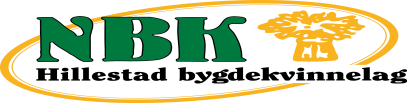 ÅRSMELDING HILLESTAD BYGDEKVINNELAG 2018/2019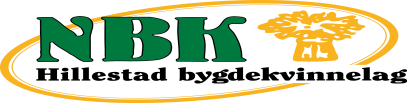 ÅRSMELDING HILLESTAD BYGDEKVINNELAG 2018/20192018 OktoberVårt æresmedlem Hanna Marie Hillestad gikk bort 6. okt. 2018. HBK lag hadde bårebukett og Leder Anne Berit Finden holdt minnetale i begravelsen og minnetale stod også i Bygdekvinner. Hun var æresmedlem i HBK, VBK og NBK. Leder i NBK var også tilstede i begravelsen med blomster.1. okt. Eldredag i Holmestrand kommune.Berit Tronrud har møtt på info møte. HBK sponser bløtkake; Torunn Solberg baker, Gevinst til Kjær og BAS. Hjelpere: Randi Traet, Kristine Monrad og Bodil Berg.Vårt æresmedlem Hanna Marie Hillestad gikk bort 6. okt. 2018. HBK lag hadde bårebukett og Leder Anne Berit Finden holdt minnetale i begravelsen og minnetale stod også i Bygdekvinner. Hun var æresmedlem i HBK, VBK og NBK. Leder i NBK var også tilstede i begravelsen med blomster.1. okt. Eldredag i Holmestrand kommune.Berit Tronrud har møtt på info møte. HBK sponser bløtkake; Torunn Solberg baker, Gevinst til Kjær og BAS. Hjelpere: Randi Traet, Kristine Monrad og Bodil Berg.November21.11.VBK Styrevervsamling Gjennestad;  Åse Kr Guthus, Marianne Løchen deltok.17.11 Hjemmesidekurs Gjennestadtunet.  Marianne Løchen27.11 Møte med andre BK lag i Holmestrand og Sande. Vårt lag inviterte. Tilstede: fra HBK: Åse K Guthus, Ingvild S Pedersen og AB Finden, 3 fra Sande, 3 fra Hof, og 1 fra Vassås.21.11.VBK Styrevervsamling Gjennestad;  Åse Kr Guthus, Marianne Løchen deltok.17.11 Hjemmesidekurs Gjennestadtunet.  Marianne Løchen27.11 Møte med andre BK lag i Holmestrand og Sande. Vårt lag inviterte. Tilstede: fra HBK: Åse K Guthus, Ingvild S Pedersen og AB Finden, 3 fra Sande, 3 fra Hof, og 1 fra Vassås.Desember3.12 Adventmøte Hageland Hvittingfoss. 7 tok turen og lærte om enkle kranser og dekorasjoner.Innspill til Reguleringsplan off. ettersyn for Hillestad Elvetun (tidl. Hillestad skole).Fjellhall med juletrefesten for barn 3.juledag. Baking: Torunn Solberg og Anne Berit Finden, ABF hjalp til på juletrefesten pluss forberedelser. ÅKG med flere var forsangere.3.12 Adventmøte Hageland Hvittingfoss. 7 tok turen og lærte om enkle kranser og dekorasjoner.Innspill til Reguleringsplan off. ettersyn for Hillestad Elvetun (tidl. Hillestad skole).Fjellhall med juletrefesten for barn 3.juledag. Baking: Torunn Solberg og Anne Berit Finden, ABF hjalp til på juletrefesten pluss forberedelser. ÅKG med flere var forsangere.Januar 2019Julemøte m/følge på Bygdestua. 22 frammøtte menn og kvinner. Sigrid Lian sang og ellers god mat og stor aktivitet med Quiz.Styremøte 21. jan m/barnearrangementskomiteen.Julemøte m/følge på Bygdestua. 22 frammøtte menn og kvinner. Sigrid Lian sang og ellers god mat og stor aktivitet med Quiz.Styremøte 21. jan m/barnearrangementskomiteen.FebruarVi Inviterte laga i Holmestrand og Sande til møte 4.feb. NBK Grethe Brundtland fortalte om NBK nye prosjektland Guatemala. Spennende. Her var Jarlsberg tilstede og fin reportasje i etterkant. 14 tilstede.1 og 2 februar;  VBK Bygdekvinner på lading: Åse K Guthus og May Synnøve N. Engen var med og Lene Bråtejorde  var med som vara i styret i VBK. Mye interessant og fint å treffe andre bygdekvinner.Vi Inviterte laga i Holmestrand og Sande til møte 4.feb. NBK Grethe Brundtland fortalte om NBK nye prosjektland Guatemala. Spennende. Her var Jarlsberg tilstede og fin reportasje i etterkant. 14 tilstede.1 og 2 februar;  VBK Bygdekvinner på lading: Åse K Guthus og May Synnøve N. Engen var med og Lene Bråtejorde  var med som vara i styret i VBK. Mye interessant og fint å treffe andre bygdekvinner.MarsSunn tradisjonsmat i Bygdestua. Tradisjonsmatskolen fikk vi vite mer om av Ingvild S. Pedersen og dessuten fikk vi tilbakemelding fra Kostholdskonferansen i Larvik som flere av oss var med på. Gresskarfrø ble delt ut til dyrking fram mot høsttakkefesten. Barnearrangement 16. mars med Julie Vega Dahl på Fjellhall. Fullt hus og stor stemning.Årsmøte i VBK 9. mars; Tjølling Bygdekvinnelag: Åse Kristine Guthus, Torunn Solberg og Anne Berit Finden representerte laget vårt. Lene Bråtejorde fra HBK valgt til styremedlem i VBK.Sunn tradisjonsmat i Bygdestua. Tradisjonsmatskolen fikk vi vite mer om av Ingvild S. Pedersen og dessuten fikk vi tilbakemelding fra Kostholdskonferansen i Larvik som flere av oss var med på. Gresskarfrø ble delt ut til dyrking fram mot høsttakkefesten. Barnearrangement 16. mars med Julie Vega Dahl på Fjellhall. Fullt hus og stor stemning.Årsmøte i VBK 9. mars; Tjølling Bygdekvinnelag: Åse Kristine Guthus, Torunn Solberg og Anne Berit Finden representerte laget vårt. Lene Bråtejorde fra HBK valgt til styremedlem i VBK.April24 april: Vår moter fra Husfliden Holmestrand og konsert hvor medlemmer fra oss var mannekenger. Det var på Fjellhall i samarbeid med vevgruppa. Flott motevisning på egen catwalk, mange aktive i flere ulike komiteer. Dette var i anledning av vevgruppas 10 års jubileum.24 april: Vår moter fra Husfliden Holmestrand og konsert hvor medlemmer fra oss var mannekenger. Det var på Fjellhall i samarbeid med vevgruppa. Flott motevisning på egen catwalk, mange aktive i flere ulike komiteer. Dette var i anledning av vevgruppas 10 års jubileum.Mai6.mai: Beredskapshagen med Rune C Holm gartner og NRK journalist. Vi fikk tomatplanter busktomater som ga stor avling. 26 tilstede.17.mai arrangement, først i kirken, flott pyntet med Marianne Løchen i spissen,  tog med flagg og musikk til fest på Fjellhall. HBK var med å organisere, sammen med Fjellhall,  Promenadeorkesteret, Hillestad Utvikling og Reidvin-Tunet.  Åse Kristine Guthus var med i komiteen fra HBK. Under arrangementet var Bjørg Kalager, Marit Solberg, Bodil Berg og Kristine Monrad også med.Mange bygdekvinner bakte som vanlig.Del av overskudd til oss kr 2000,-6.mai: Beredskapshagen med Rune C Holm gartner og NRK journalist. Vi fikk tomatplanter busktomater som ga stor avling. 26 tilstede.17.mai arrangement, først i kirken, flott pyntet med Marianne Løchen i spissen,  tog med flagg og musikk til fest på Fjellhall. HBK var med å organisere, sammen med Fjellhall,  Promenadeorkesteret, Hillestad Utvikling og Reidvin-Tunet.  Åse Kristine Guthus var med i komiteen fra HBK. Under arrangementet var Bjørg Kalager, Marit Solberg, Bodil Berg og Kristine Monrad også med.Mange bygdekvinner bakte som vanlig.Del av overskudd til oss kr 2000,-Juni3.juni : Byttedag for klær og utstyr for barn/voksne. Vi brukte Sanitetsrommet i tillegg til Bygdestua. Flere hadde med klær. Mye moro med kikking og prøving og mange fikk med seg, for dem nye klær hjem.3.juni : Byttedag for klær og utstyr for barn/voksne. Vi brukte Sanitetsrommet i tillegg til Bygdestua. Flere hadde med klær. Mye moro med kikking og prøving og mange fikk med seg, for dem nye klær hjem.August26.august: Markedsforberedende møte med 19 tilstede.  Lister for de ulike stands og aktiviteter ble gjennomgått og oppdatert.Svar fra Holmestrand kommune om innspillet vårt om navn på veinavn i reguleringsplan Stubsrød. Vårt forslag: Stubsrødgrenda ble vedtatt i kommunestyremøte i juni, men med 2 b( Stubbsrødgrenda).I bygdeboka er det Stubsrød.  Vi sendte klage og fikk medhold i kommunestyret, men kartverket bestemmer. Vi får se om klagen fører fram.26.august: Markedsforberedende møte med 19 tilstede.  Lister for de ulike stands og aktiviteter ble gjennomgått og oppdatert.Svar fra Holmestrand kommune om innspillet vårt om navn på veinavn i reguleringsplan Stubsrød. Vårt forslag: Stubsrødgrenda ble vedtatt i kommunestyremøte i juni, men med 2 b( Stubbsrødgrenda).I bygdeboka er det Stubsrød.  Vi sendte klage og fikk medhold i kommunestyret, men kartverket bestemmer. Vi får se om klagen fører fram.September7. september: Marked sammen med Reidvin-Tunet og Museumsforeningen Vestfold Privatbaner. På stand var det om bygg som inngår i råvareaksjon 2019 og smaksprøve av saftsuppe med byggryn og rosiner, om jordvern som er viktig og som vi fokuserte på ved valget. Ellers vervebrosjyrer og salg av bøkene våre. Innvielse av Jernbanens kiosk "Glosimodt nr 11". dette var Marked nr. 33. Mye folk selv om det var mer eller mindre regn hele tida. Jarlsberg tilstede og fin reportasje i etterkant.18.9:VBK Inspirasjonskveld Skjeestua: Kristine Monrad, Marianne Løchen og Anne Berit Finden var med der.Vårt medlem Jorun Sundby har gått bort og vi ga blomster til båren. Leserinnlegg om Jordvern i Jarlsberg i forbindelse med valget.Høst - takkefest i Hillestad kirke 22.9 kl 11. Marianne Løchen og Ingvild S Pedersen pyntet kirken nydelig, med gresskar og annet flott fra høsten, Åse Kristine Guthus laget kjærlighetssuppe. Gresskar avlet av bygdekvinner ble auksjonert bort og pengene gitt til Guatemalaprosjektet. Kathrine Kleveland var auksjonarius.23.9 hadde vi felles styremøte hos Anne Berit Finden med 2 fra Hof, 2 fra Vassås og 3 fra Sande Bygdekvinnelag. Vi planla fellesarrangementer i 2020.7. september: Marked sammen med Reidvin-Tunet og Museumsforeningen Vestfold Privatbaner. På stand var det om bygg som inngår i råvareaksjon 2019 og smaksprøve av saftsuppe med byggryn og rosiner, om jordvern som er viktig og som vi fokuserte på ved valget. Ellers vervebrosjyrer og salg av bøkene våre. Innvielse av Jernbanens kiosk "Glosimodt nr 11". dette var Marked nr. 33. Mye folk selv om det var mer eller mindre regn hele tida. Jarlsberg tilstede og fin reportasje i etterkant.18.9:VBK Inspirasjonskveld Skjeestua: Kristine Monrad, Marianne Løchen og Anne Berit Finden var med der.Vårt medlem Jorun Sundby har gått bort og vi ga blomster til båren. Leserinnlegg om Jordvern i Jarlsberg i forbindelse med valget.Høst - takkefest i Hillestad kirke 22.9 kl 11. Marianne Løchen og Ingvild S Pedersen pyntet kirken nydelig, med gresskar og annet flott fra høsten, Åse Kristine Guthus laget kjærlighetssuppe. Gresskar avlet av bygdekvinner ble auksjonert bort og pengene gitt til Guatemalaprosjektet. Kathrine Kleveland var auksjonarius.23.9 hadde vi felles styremøte hos Anne Berit Finden med 2 fra Hof, 2 fra Vassås og 3 fra Sande Bygdekvinnelag. Vi planla fellesarrangementer i 2020.OktoberEldredag 1. okt og vi sponset bløtkake som Torunn S bakte og vi ga  Godt drikke til gevinst for BAS og Kjær.7.10: Laget drar til Sande BK lag på besøk på deres møte. Reidar Myhre fortalte og leste om oppvekst på 50-60 tallet og vi fikk se eks. på bærekraftig matemballasje. Vi var 5 som reiste.15.okt. Leserinnlegg ble sendt til Jarlsberg avis i forbindelse med den internasjonale bygdekvinnedagen.20. okt. HBK var med i TV innsamlingsaksjonen  CARE.Åse K og Trond Guthus var med fra oss.Eldredag 1. okt og vi sponset bløtkake som Torunn S bakte og vi ga  Godt drikke til gevinst for BAS og Kjær.7.10: Laget drar til Sande BK lag på besøk på deres møte. Reidar Myhre fortalte og leste om oppvekst på 50-60 tallet og vi fikk se eks. på bærekraftig matemballasje. Vi var 5 som reiste.15.okt. Leserinnlegg ble sendt til Jarlsberg avis i forbindelse med den internasjonale bygdekvinnedagen.20. okt. HBK var med i TV innsamlingsaksjonen  CARE.Åse K og Trond Guthus var med fra oss.LederAnne Berit FindenNestlederInger Johanne GranKassererIngvild Stomsvik PedersenSekretærÅse Kristine GuthusAndre/varamedlemmerAnne Kristiansen, Marianne Løchen